Biologia 21.04.2020Proszę zapisać temat: Mchy-najprostsze rośliny lądowe.Proszę zapoznać się z tekstem na stronie 115-120. Czytając zwróć uwagę na występowanie mchów, ich budowę, cykl rozwojowy, znaczenie mchów dla człowieka i przyrody oraz jakie mogą występować gatunki mchów.Do zeszyt zapisz notatkę.Mchy to niewielkie rośliny lądowe, rosnące w miejscach cienistych i wilgotnych.Mchy nie wytwarzają typowych organów. Ich ciało jest zbudowane z: chwytników, ulistnionej łodyżki, a latem także trzonka zakończonego zarodnią.Chwytniki utrzymują mech w glebie. Ulistniona łodyżka wytwarza substancje odżywcze podczas fotosyntezy, a w zarodni powstają zarodniki, które po opuszczeniu zarodni kiełkują w nową roślinę.Mchy są organizmami pionierskimi. Magazynują duże ilości wody, są pokarmem dla zwierząt oraz tworzą torfowiska. Praca domowa.Karta pracy (należy ją wypełnić i przesłać do sprawdzenia, można to zrobić w Wordzie i przesłać na maila (alicjak30@interia.pl) albo przepisać do zeszytu, uzupełnić i wysłać na Messengera. Wszyscy przepisują do zeszytu, niezależnie jaką wybiorą formę odesłania do mnie. Proszę o czytelne pismo. Termin oddania poniedziałek (27.04.2020)KARTA PRACYZadanie 1Oceń informacje dotyczące zarodników. Zaznacz P, jeśli informacja jest prawdziwa, lub F, jeśli jest fałszywa.Zadanie 2Na rysunku przedstawiono jeden z pospolitych gatunków mchów występujących w lesie (mech płonnik).Podpisz części mchu wskazane na rysunku.1………………………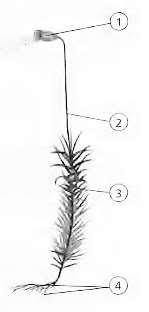 2…………………………3……………………….4………………………..Napisz jaką pełnią funkcje poszczególne części mchu.Chwytnik………………………………………………………Zarodnia ……………………………………………………….Ulistniona łodyżka……………………………………………Bezlistna łodyżka………………………………………………Zadanie 3Mchy rozmnażają się latem, za pomocą zarodników. Ustal właściwą kolejność etapów rozmnażania się mchów. Podaj w odpowiedniej kolejności liczby od 1 do 6Zarodniki kiełkują w sprzyjających warunkach w ulistnione łodyżki z chwytnikami.W zarodni powstają zarodniki.Z zygoty rozwija się trzonek z zarodnią.W rodni plemnik łączy się z komórką jajową.Zarodniki wysypują się z zarodni.Na szczycie ulistnionych łodyżek tworzą się rodnie i plemniki.………………………………………………………………………………………………………….Zadanie 4Wyjaśnij jaką rolę w zapłodnieniu u mchów odgrywa woda.………………………………………………………………………………………………………………………………………………………………………………………………………………………………………………………….Zadanie 5Odpowiedz na pytania.Co to znaczy, że mchy są organizmami pionierskimi.…………………………………………………………………………………………………………………..Mchy magazynują duże ilości wody. Jakie to ma znaczenie dla innych organizmów?………………………………………………………………………………………………………………….Jak powstaje, i do czego służy torf?…………………………………………………………………………………………………………………..Zadanie 6Podaj po 4 przykłady pozytywnego znaczenia mchów dla człowieka i przyrody.Mchy rozmnażają się za pomocą zarodników.PFZarodniki powstają w zarodni.PFW sprzyjających warunkach zarodniki kiełkują w bezlistny trzonek.PFPo wysypaniu się zarodników trzonek i zarodnia obumierają.PF